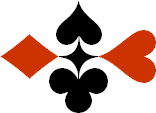 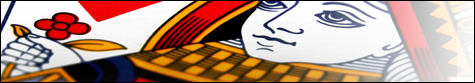 Serie 07 boekje 01 – West opent 2 SABied beide handen - Antwoorden © Bridge Office Auteur: Thijs Op het Roodt

U bent altijd West en uw partner is Oost.
Indien niet anders vermeld passen Noord en Zuid.
Is het spelnummer rood dan bent u kwetsbaar.Biedsysteem toegepast bij de antwoorden
5542
Zwakke 2Stayman 4 kaart hoog, Jacoby hoge en lage kleurenPreëmptief  3 en 4 niveauBlackwood (0 of 3  - 1 of 4)
Heren gestroomlijndNa het eerste boekje vonden de cursisten dit zo leuk, dat ik maar de stoute schoenen heb aangetrokken en meerdere van deze boekjes ben gaan schrijven.

Het enthousiasme van de cursisten heeft mij doen besluiten om deze boekjes gratis aan iedereen die ze wil hebben, beschikbaar te stellen.

Ik heb bewust in eerste instantie geen antwoorden bij de boekjes gemaakt. Maar op veler verzoek toch met antwoorden.Ik zou het waarderen, wanneer u mijn copyright zou laten staan.

Mocht u aan of opmerkingen hebben, laat het mij dan weten.Ik wens u veel plezier met deze boekjes.
1♠AB5Noord

West     OostZuid♠H64H64♥V8Noord

West     OostZuid♥B103B103♦A75Noord

West     OostZuid♦VB982VB982♣AHV85Noord

West     OostZuid♣63632020777
Bieding West

Bieding West
Bieding Oost
Bieding Oost
Bieding Oost
12 SA13 SA3 SA2Pas2Oost kan geen Stayman en geen Jacoby bieden. Maar met 7 punten heeft hij voldoende punten om de manche te bieden. Daarom biedt oost 3 Sans Atout.2♠AHB9Noord

West     OostZuid♠10821082♥HV8Noord

West     OostZuid♥B962B962♦H10Noord

West     OostZuid♦A85A85♣A1072Noord

West     OostZuid♣B95B952020666
Bieding West

Bieding West
Bieding Oost
Bieding Oost
Bieding Oost
12 SA1332323 SA3 SA3Pas3Met 6 punten heb je als oost altijd voldoende punten voor een manche. Met 3♣, Stayman, gaat oost onderzoeken welke manche het gaat worden. West biedt zijn 4-kaart ♠, maar dat is voor oost de verkeerde kleur. Nu biedt oost 3 Sans Atout.3♠AH64Noord

West     OostZuid♠BB♥VBNoord

West     OostZuid♥A1093A1093♦AB852Noord

West     OostZuid♦H10763H10763♣ AVNoord

West     OostZuid♣H98H982121111111
Bieding West

Bieding West
Bieding Oost
Bieding Oost
Bieding Oost
12 SA1332324 SA4 SA3536 SA6 SA4PasJe weet als oost dat je samen met west maximaal 33 punten hebt. Is dat zo, dan moet het 6 Sans Atout zijn, mits je niet Aas, heer van een kleur mist. Maar met het 5♣ bod van west heeft hij 3 azen. Dat gevaar is weg, Wanneer ♦ vrouw goed zit of ♥ heer goed zit, is 6 Sans Atout dicht. Een mooi bod van oost.4♠AB9Noord

West     OostZuid♠HV2HV2♥AV9Noord

West     OostZuid♥B1062B1062♦AB8Noord

West     OostZuid♦754754♣A843Noord

West     OostZuid♣HV6HV62020111111
Bieding West

Bieding West
Bieding Oost
Bieding Oost
Bieding Oost
12 SA1332323 SA3 SA3Pas3Nu parkeert oost het contract in 3 Sans Atout, met hetzelfde aantal punten als het vorige spel. Maar met deze hand heeft hij geen lengte. Hij heeft een 3433 verdeling. De slechtste verdeling die je kunt hebben in slem. Daarom biedt oost 3 Sans Atout.5♠V5Noord

West     OostZuid♠HBHB♥AVBNoord

West     OostZuid♥H654H654♦A853Noord

West     OostZuid♦B74B74♣AHV3Noord

West     OostZuid♣986298622222888
Bieding West

Bieding West
Bieding Oost
Bieding Oost
Bieding Oost
12 SA1332323 SA3 SA3Pas3Met maximaal 30 punten samen, gaan wij niet naar slem. En al zeker niet zonder een echte lange kleur. Oost wil proberen of er een ♥ manche in zit. Maar west heeft geen hoge 4-kaart. Dus wordt het 3 Sans Atout.6♠AV43Noord

West     OostZuid♠H107H107♥A5Noord

West     OostZuid♥H109H109♦AV72Noord

West     OostZuid♦H84H84♣HVBNoord

West     OostZuid♣943294322222999
Bieding West

Bieding West
Bieding Oost
Bieding Oost
Bieding Oost
12 SA13 SA3 SA2Pas2Met 9 punt en een 3334 verdeling wil oost geen enkele slem poging wagen. Jammer voor west met zijn 22 punten, maar hij mag een 3 Sans Atout gaan maken.7♠AB107Noord

West     OostZuid♠V9864V9864♥AHV8Noord

West     OostZuid♥1010♦B6Noord

West     OostZuid♦75437543♣AB2Noord

West     OostZuid♣HV5HV52020777
Bieding West

Bieding West
Bieding Oost
Bieding Oost
Bieding Oost
12 SA1332323 SA3 SA343PasPasHier is het voor beide spelers, rustig aan. In de eerste plaats west. Nadat oost 3♥ heeft geboden, weet west dat oost een 5-kaart ♠ heeft. Een mooie ♠ fit. Maar west moet eerst luisteren naar oost. Is hij sterk of niet. Het 3 Sans Atout van oost laat de slem interesse bij west verdwijnen. Daarom biedt west 4♠.8♠864Noord

West     OostZuid♠A2A2♥HV8Noord

West     OostZuid♥942942♦AV10Noord

West     OostZuid♦H83H83♣AHV10Noord

West     OostZuid♣87642876422020777
Bieding West

Bieding West
Bieding Oost
Bieding Oost
Bieding Oost
12 SA13 SA3 SA2Pas2Over het bieden is eigenlijk niet zoveel te vertellen. Geen Stayman en geen Jacoby voor oost. Dat zorgt ervoor dat west in een mooie dichte 3 Sans Atout uit komt.9♠AH65Noord

West     OostZuid♠VB42VB42♥A6Noord

West     OostZuid♥B872B872♦A95Noord

West     OostZuid♦HB6HB6♣AB97Noord

West     OostZuid♣1061062020888
Bieding West

Bieding West
Bieding Oost
Bieding Oost
Bieding Oost
12 SA133232443Pas3Met 8 punten en geen echte lange kleur, heeft oost geen interesse in een slem. Daarom biedt hij 4♠.10♠AHBNoord

West     OostZuid♠10971097♥HB7Noord

West     OostZuid♥AV1085AV1085♦HVB4Noord

West     OostZuid♦99♣HB10Noord

West     OostZuid♣A982A9822222101010
Bieding West

Bieding West
Bieding Oost
Bieding Oost
Bieding Oost
12 SA133242663Pas3Met 4♥ vertelt west aan oost dat hij 21 punten met een 4-kaart ♥ heeft of 22 punten met 3 of 4-kaart ♥. Nu kun je als oost azen gaan vragen, maar ik denk, wanneer het toch 6 ♥ gaat worden, dan maar meteen 6 ♥ te bieden. Tegenstanders krijgen hierdoor minder informatie. En dat is een goede geachte van west. Ik vind dit prima geboden. Door beiden.